ΑΠΟΦΑΣΗΟ ΠΡΥΤΑΝΗΣ ΤΟΥ ΓΕΩΠΟΝΙΚΟΥ ΠΑΝΕΠΙΣΤΗΜΙΟΥ ΑΘΗΝΩΝΈχοντας υπόψη:Την αριθ.48947/Β1/27.05.2004 Υπουργική Απόφαση (Φ.Ε.Κ. 860, τ.Β’/11.6.2004) «Ανασύνθεση Διοικητικού Συμβουλίου του Ειδικού Ταμείου του Γεωπονικού Πανεπιστημίου Αθηνών»,την αριθμ. 153348/Ζ1/15.9.2017 Υπουργική Απόφαση του ΥΠ.Π.Ε.Θ., (ΦΕΚ 3255/τ.Β/15.9.2017) και την τροποποίηση αυτής.Α Π Ο Φ Α Σ Ι Ζ Ε ΙΤον ορισμό της Τριμελούς Εφορευτικής Επιτροπής, με τα ισάριθμα αναπληρωματικά της μέλη, η οποία έχει την ευθύνη διεξαγωγής της εκλογικής διαδικασίας για την ανάδειξη εκπροσώπων της κατηγορίας του Ειδικού Διδακτικού Προσωπικού Ε.ΔΙ.Π., στο Ειδικό Ταμείο του Γεωπονικού Πανεπιστημίου Αθηνών, ως ακολούθως: Τακτικά Μέλη Εφορευτικής Επιτροπής:κ. Μαρία Καπάνταη, μέλος Ε.ΔΙ.Π. του Τμήματος Επιστήμης Τροφίμων και Διατροφής του Ανθρώπου, ως Πρόεδροκ. Παύλο Τζαμαλή, μέλος Ε.ΔΙ.Π. του Τμήματος Βιοτεχνολογίας, μέλοςκ. Παναγιώτα Μπρέστα, μέλος Ε.ΔΙ.Π. του Τμήματος Επιστήμης Φυτικής Παραγωγής, μέλοςΑναπληρωματικά Μέλη Εφορευτικής Επιτροπής: κ. Δημήτριο Καλογιάννη, μέλος Ε.ΔΙ.Π. του Τμήματος Επιστήμης Ζωικής Παραγωγής και Υδατοκαλλιεργειών, μέλοςκ. Ευαγγελία Παππά, μέλος Ε.ΔΙ.Π. του Τμήματος Βιοτεχνολογίας, μέλοςκ. Δήμητρα Δαφερέρα, μέλος Ε.ΔΙ.Π. του Τμήματος Επιστήμης Τροφίμων και Διατροφής του Ανθρώπου, μέλοςΗ παρούσα απόφαση να αναρτηθεί στον δικτυακό τόπο του Ιδρύματος. Ο ΠΡΥΤΑΝΗΣΣΠΥΡΙΔΩΝ ΚΙΝΤΖΙΟΣΣυνημμένα :Προκήρυξη Εκλογών αρ. πρωτ.: 8835/8.11.2018Αιτήσεις υποψηφιότητας ΦΕΚ 3255/2017, 3969/2017(τΒ') Κοινοποίηση:Τμήμα Δικτύων ΔιαδικτύουΕΛΛΗΝΙΚΗ ΔΗΜΟΚΡΑΤΙΑ		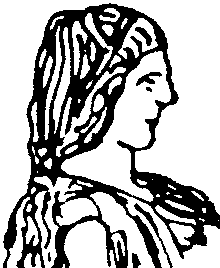 ΓΕΩΠΟΝΙΚΟ ΠΑΝΕΠΙΣΤΗΜΙΟ ΑΘΗΝΩΝ  ΓΕΝΙΚΗ ΔΙΕΥΘΥΝΣΗ ΔΙΟΙΚΗΤΙΚΩΝ ΥΠΗΡΕΣΙΩΝΔ/ΝΣΗ ΔΙΟΙΚΗΤΙΚΟΥ		ΤΜΗΜΑ Α’ ΠΡΟΣΩΠΙΚΟΥ Ταχ. Δ/νση:  Ιερά Οδός 75, 118 55, ΑθήναΤηλ.: 210 529- 4979, 4882		Fax : 210 529 4906Πληροφορίες: Π. ΣούνταΙστότοπος: www.aua.grΗλεκτρον. Ταχυδρομείο: psanagn@aua.gr                                    dioikisi@aua.grΕΛΛΗΝΙΚΗ ΔΗΜΟΚΡΑΤΙΑ		ΓΕΩΠΟΝΙΚΟ ΠΑΝΕΠΙΣΤΗΜΙΟ ΑΘΗΝΩΝ  ΓΕΝΙΚΗ ΔΙΕΥΘΥΝΣΗ ΔΙΟΙΚΗΤΙΚΩΝ ΥΠΗΡΕΣΙΩΝΔ/ΝΣΗ ΔΙΟΙΚΗΤΙΚΟΥ		ΤΜΗΜΑ Α’ ΠΡΟΣΩΠΙΚΟΥ Ταχ. Δ/νση:  Ιερά Οδός 75, 118 55, ΑθήναΤηλ.: 210 529- 4979, 4882		Fax : 210 529 4906Πληροφορίες: Π. ΣούνταΙστότοπος: www.aua.grΗλεκτρον. Ταχυδρομείο: psanagn@aua.gr                                    dioikisi@aua.grΗΛΕΚΤΡΟΝΙΚΗ ΑΠΟΣΤΟΛΗΑθήνα, 20 Νοεμβρίου 2018Αριθ. πρωτ.:9294Προς: Την Εφορευτική Επιτροπή           Τακτικά μέλη           κ. Μαρία Καπάνταη           κ. Παύλο Τζαμαλή           κ. Παναγιώτα Μπρέστα           Αναπληρωματικά μέλη           κ. Δημήτριο Καλογιάννη           κ. Ευαγγελία Παππά           κ. Δήμητρα Δαφερέρα           μέλη Ε.ΔΙ.Π. του ΙδρύματοςΗΛΕΚΤΡΟΝΙΚΗ ΑΠΟΣΤΟΛΗΑθήνα, 20 Νοεμβρίου 2018Αριθ. πρωτ.:9294Προς: Την Εφορευτική Επιτροπή           Τακτικά μέλη           κ. Μαρία Καπάνταη           κ. Παύλο Τζαμαλή           κ. Παναγιώτα Μπρέστα           Αναπληρωματικά μέλη           κ. Δημήτριο Καλογιάννη           κ. Ευαγγελία Παππά           κ. Δήμητρα Δαφερέρα           μέλη Ε.ΔΙ.Π. του ΙδρύματοςΘέμα:«Ορισμός Τριμελούς Εφορευτικής Επιτροπής για την ανάδειξη εκπροσώπων της κατηγορίας του Ειδικού Διδακτικού Προσωπικού Ε.ΔΙ.Π. στο Ειδικό Ταμείο του Γεωπονικού Πανεπιστημίου Αθηνών»